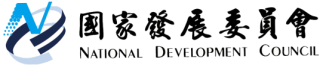 國家發展委員會 新聞稿發布日期：106年11月9日聯 絡 人：詹方冠、邱鴻展聯絡電話：2316-5850、5474因應數位轉型潮流 推動金融科技發展當前數位科技已對傳統產業及金融業的服務方式產生極大的衝擊，亦創造出許多新型態商業模式。為發展金融科技，行政院已通過「金融科技創新實驗條例(草案)」，大力支持金融業者發展創新服務；此外，國發會亦將發揮跨域協調的功能，積極整合各部會推動行動支付相關措施，加速我國金融科技產業發展進程。根據國際機構CB Insights 2017年10月發布的研究報告指出，2017年第1季到第3季，全球對創投投資為主的金融科技公司投資額已達約122億美元，相較於2012年全年的26億美元，呈現大幅的成長。在地區別上，北美地區仍是最熱絡的金融科技投資地區。根據CB Insights的說明，近期較受到科技業青睞的幾項金融科技領域包含個人財務決策、保險科技、監理科技、不動產投資平臺、資本市場數位化技術、區塊鏈技術等項目。為推動金融科技，賦予業者更安全的機制測試其創新服務，英國金融行為監理總署(FCA)於2014年推行創新計畫(Project Innovate)，提供新創事業創業諮詢及協助與主管機關溝通，更於2015年提出監理沙盒理念，於2016年提供金融監理沙盒計畫之申請，截至今年9月底為止，該計畫目前約有146個申請案件，可進行市場測試的為42件(申請通過率約29%)。美國財政部金融局於2016年亦提出政策白皮書，對於金融科技發展提出指導原則，強調負責任的創新，並研議美國金融監理沙盒機制。此外，包括新加坡、澳洲等國亦陸續規劃監理沙盒計畫，以支持金融科技產業的發展。我國為鼓勵創新，發展各項金融科技服務，提升金融業競爭力，業由金管會參考英國、新加坡等國金融監理沙盒之機制，推動金融科技法規調適，研擬「金融科技創新實驗條例(草案)」，並於今年5月經行政院院會通過，刻正於立法院進行審議。該草案將建立創新實驗機制，賦予金融科技業者創新之安全環境，以強化我國金融競爭利基。此外，有鑑於行動裝置的普及，國發會已與金管會、經濟部、財政部等相關部會建立跨部會推動機制，並提出完備基礎環境、擴大應用場域、加強體驗行銷等 三大主軸，積極推動行動支付，短期內相關部會將在各種場域推升行動支付比率，長期將提供多元化支付服務，以因應數位科技的潮流，帶動金融科技產業的發展。